  В целях популяризации активного образа жизни среди подрастающего поколения и в связи с проведением в 2018 году в городе-организаторе Самаре чемпионата мира FIFA 2018 в России, учащиеся школы приняли участие в акции «Футбольный урок- навстречу чемпионату мира  FIFA   2018 в России»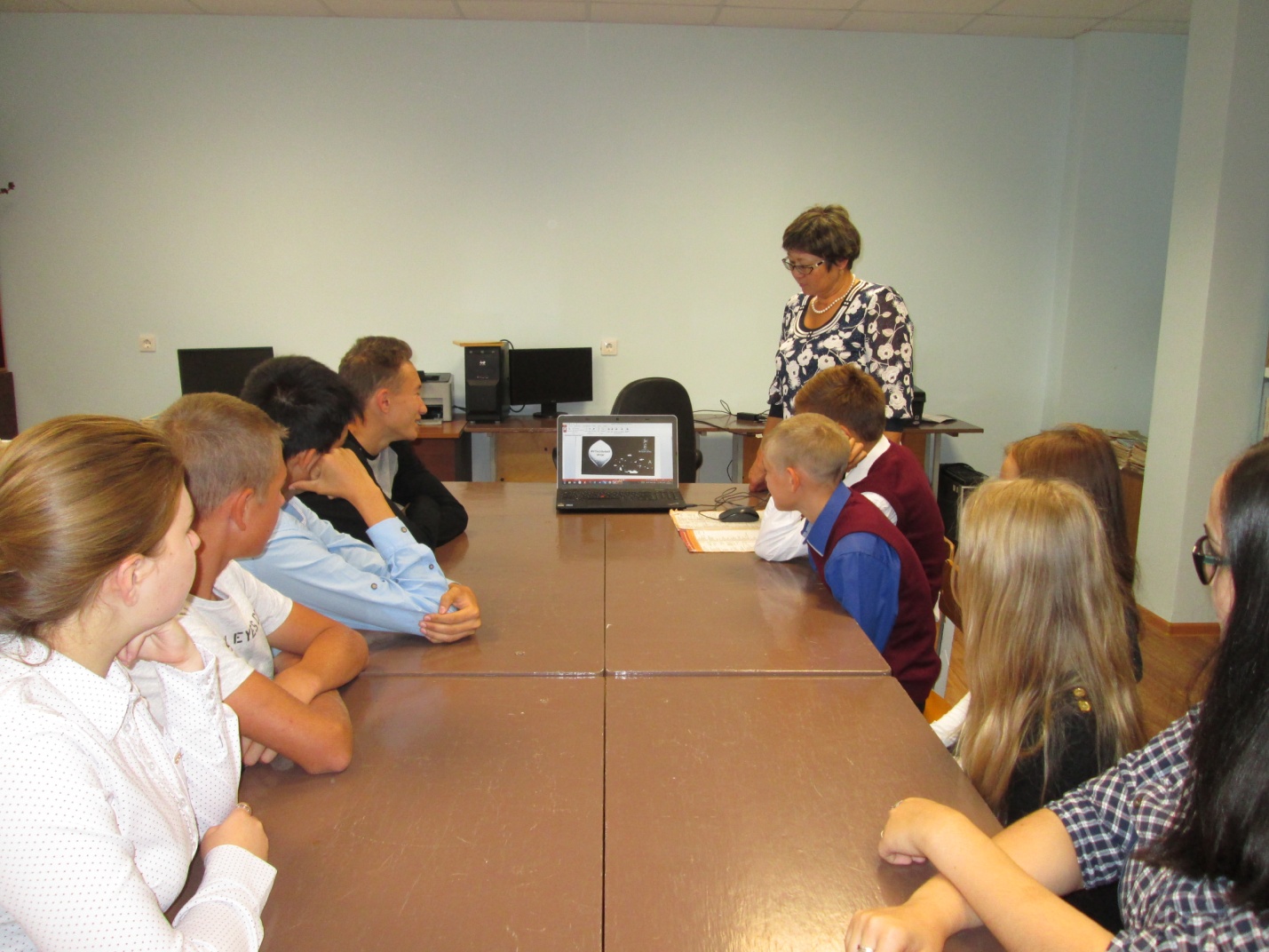 